TOWN OF WAREHAM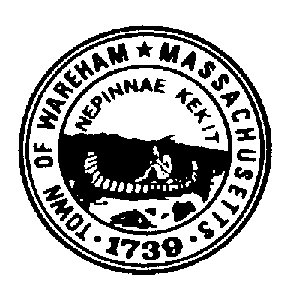  PUBLIC SAFETY COMPLEX STUDY COMMITTEE54 Marion RoadWareham, Massachusetts 02571(508) 291-3100Fax:  (508) 291-3116					NOTICE OF MEETINGMonday June 29, 20209:30 AMSite Visits 	Walk the properties listed below:1.)	Minot Ave property2.)	Decas SchoolMeet and park at the East Wareham Fire Station on Minot Avenue at 9:30 AM. Please be sure to use tick spray and bug repellant, as we will be walking through woods at the Minot Ave. site.Claire Smith, ChairPublic Safety Complex Study  CommitteeCc: CommitteeMathew UnderhillMichele BissonetteCassandra SlaneyBoard of SelectmenDerek Sullivan